Конспект занятияпластилинографиясредняя группа(февраль 1)Тема: «Лодочка».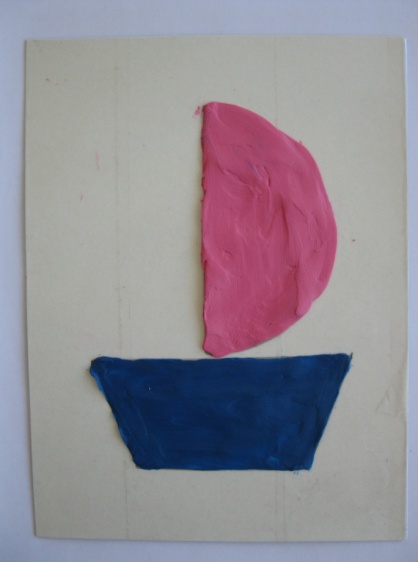 	    Воспитатель: Крылова Л. Б.                                                                               МДОУ №163                                                                                       г. ТверьЦель: Заинтересовать детей изготовлением полуобъёмной лодочки. Побуждать к самостоятельному выбору цветов пластилина и деталей интерьера картины.Развивать умение и навыки в работе с пластилином – отщипывание, скатывание колбасок пальцами, размазывание на основе, разглаживание готовых поверхностей, развивать мелкую моторику пальцев рук.Воспитывать интерес к проявлению самостоятельности.Материал:- картон с изображением лодочки, размер 12 × 16 см;- набор пластилина;- доска для лепки;- влажная салфетка для рук;- пайетки;- лодочка, сделанная в технике пластилинографии.Ход занятия:1. Заинтересовывающий момент.	Воспитатель вносит изображение лодочки, сделанное в технике пластилинографии.- Посмотрите, какая у меня лодочка. Я эту лодочку сделала в технике пластилинография. А что такое пластилинография? (рисование пластилином) Вам понравилась моя лодочка? (да) А хотите, я вам нарисую такие же лодочки, а вы их раскрасите пластилином?	Получив согласие детей, все пересаживаются за столы.2. Основная.	а) Объяснение и закрепление знаний.- Из каких фигур сделана лодочка? (полукруг и трапеция)- Правильно (берёт новую заготовку лодочки), парус – это полукруг, корма – трапеция. А кто напомнит, как лепить в технике пластилинографии? (отщипывать маленький кусочек пластилина, скатывать пальцами колбаску, прижимать к контуру, размазывать по поверхности) Давайте, я сейчас буду делать парус у лодочки, а вы мне будете подсказывать, что надо делать дальше.	Воспитатель под диктовку детей выполняет налепку пластилина на парус (если дети недостаточно освоили последовательность работы, то и налепку кормы под индивидуальные подсказки детей). - Вот у меня и вторая лодочка готова. А теперь я предлагаю вам пофантазировать. Представьте себе лодочку, где она может плавать? (ответы детей) Значит надо налепить на картину волны. Под лодочкой будет вода, а наверху что? (небо, солнце, тучи, облака) Вот сколько всего вы представили. Осталось только выбрать погоду и долепить её на свою картину.- Если будет спокойная погода, значит …(на небе солнце, волны маленькие).- А если погода испортилась, собирается дождь или ураган? (на небе тучи, волны большие, высокие)- Выберите свою погоду и слепите свою лодочку, непохожую на другие.б) Самостоятельная работа.Воспитатель смотрит, как дети приступили к работе, если у кого возникают затруднения, даёт совет, или показывает процесс работы на своём образце.3. Оценка работ.По окончании работы дети раскладывают свои изделия на одном столе и все рассматривают.Воспитатель хвалит каждую работу, отмечая лучшее качество, которое у него получилось и подводит итог.- Какая красота! Мы обязательно сделаем выставку наших картин для гостей группы. И вы всем расскажите, какая у вас погода на картине, а так же объясните, что вы рисовали пластилином, и такой вид рисования называется … (пластилинография). 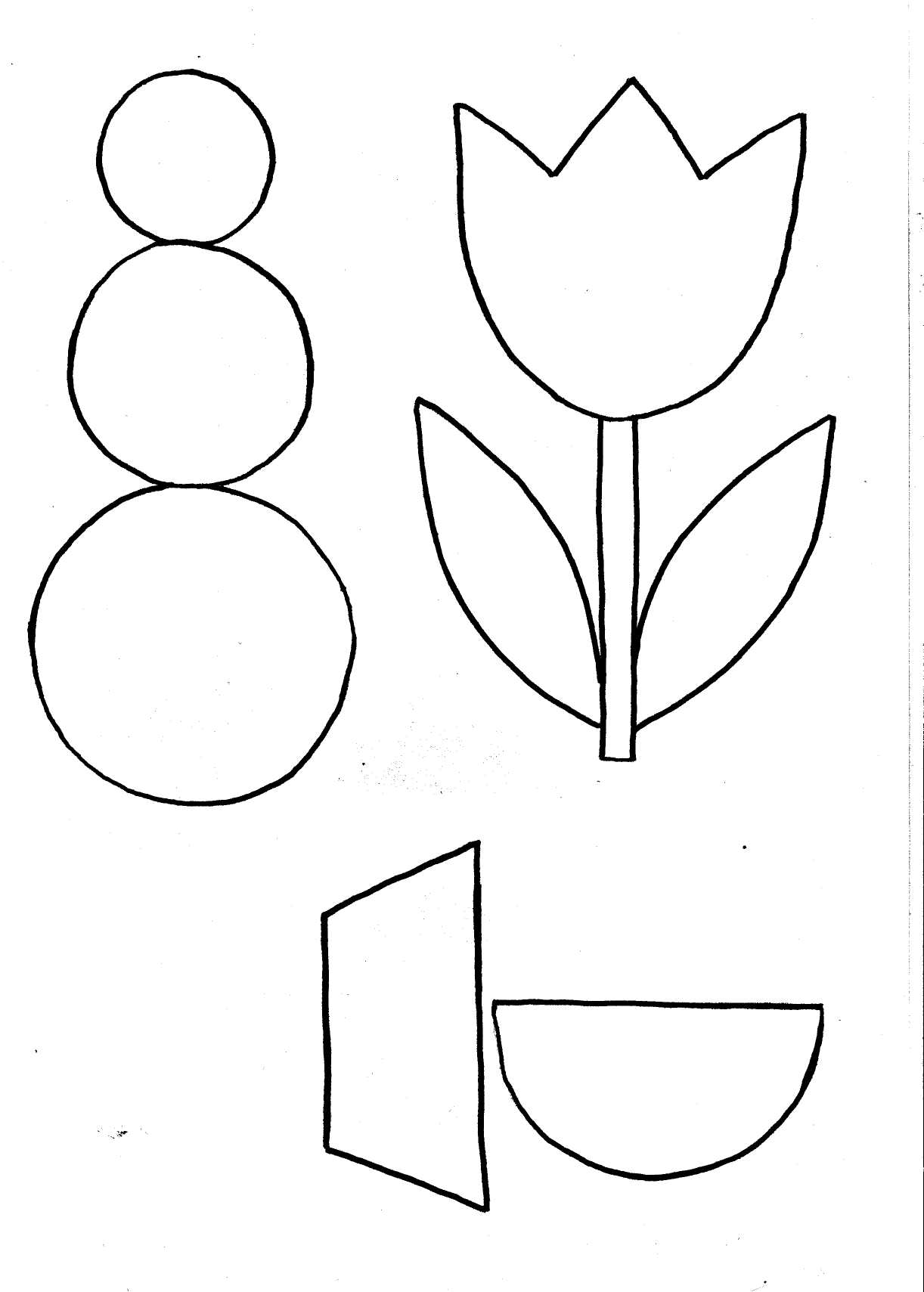 